😊😊 😊 😊 SPEED DATING                 A                 B 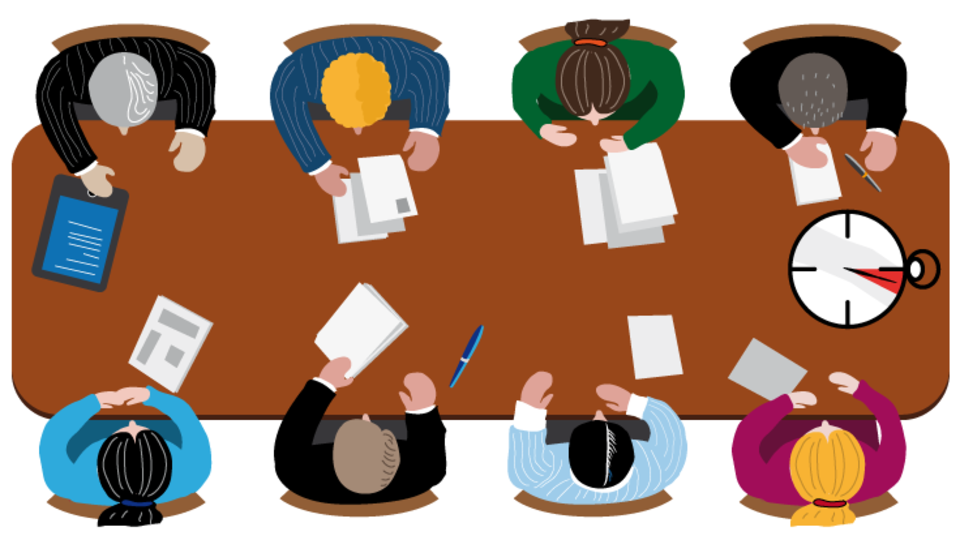 ArbeitsanweisungDie Schüler/innen der Seite A formulieren 5 Fragen in der 2. LFS zu einem bereits behandelten Thema.Die Schüler/innen der Seite B formulieren 5 Fragen in der 1. LFS zu einem bereits behandelten Thema.Die Schüler/innen stellen einander gegenseitig je 1 Frage in der 1. und in der 2. LFS bzw. beantworten diese.Nach einem akustischen Signal (ca. 3-4 Minuten) erfolgt ein Partnerwechsel.Beispiel: IMMIGRATION & DIVERSITÄT1. LFS								1) Is immigration threatening local culture or enriching it?2) How does an immigrant become a citizen of your country?3) Should immigrants be given a language and culture test before they are given the right to settle?4) Can you think of positive aspects of diversity in the workplace?5) What factors are decisive for the successful integration of immigrants?2 . LFS1) ¿Te gustaría vivir en otro país? Por qué sí/no? 2) ¿Por qué emigra la gente?3) ¿De dónde vienen los inmigrantes en Austria?4) ¿Qué trabajos realizan normalmente los inmigrantes?5) ¿Cómo se trata a los inmigrantes en Austria?